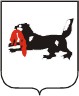 СЛУЖБА ВЕТЕРИНАРИИ ИРКУТСКОЙ ОБЛАСТИ664007, г. Иркутск, ул. Красноказачья, д. 10тел./факс. (3952) 25-23-69 e-mail: vet@govirk.ruна №	отГлавам муниципальных образований Нижнеудинского районаОб утверждении новых ветеринарныхправил по убою и ветеринарно- санитарной экспертизе мяса и продуктов убояУважаемые главы муниципальных образований!С 1 сентября 2022 года вступает в силу приказ Минсельхоза России от 28 апреля 2022 года № 269 «Об утверждении Ветеринарных правил убоя животных и Ветеринарных правил назначения и проведения ветеринарно- санитарной экспертизы мяса и продуктов убоя (промысла) животных, предназначенных для переработки и (или) реализации» (далее – Ветеринарные правила) за исключением пунктов, касающихся убоя птицы и экспертизы этой продукции, которые вступают в силу с 1 марта 2023 года.Ветеринарные правила устанавливают назначение и проведение ветеринарно-санитарной экспертизы мяса и продуктов убоя (промысла) животных, предназначенных для переработки и (или) реализации.Как следует из документа, с 1 сентября 2022 года убой продуктивных животных и птицы, мясо и продукты убоя которых предназначены для пищевых целей, должен осуществляться исключительно на специально предназначенных для этого местах (убойных пунктах). Все животные должны быть идентифицированы.Мясо и продукты убоя, полученные гражданами в домашних условиях (подворно), не подлежат ветеринарно-санитарной экспертизе и ветеринарному клеймению.Данный приказ не распространяется на мясную продукцию, которую производят для личного употребления.Служба ветеринарии Иркутской области подготовила Памятку для населения по убою сельскохозяйственных животных согласно требованиям Ветеринарных правил (прилагается).Прошу довести данную информацию и Памятку по убою сельскохозяйственных животных до сведения населения муниципального образования и всех заинтересованных юридических лиц и индивидуальных предпринимателей, осуществляющих данную деятельность.Приложение: на 1 л. в 1 экз.Заместитель руководителя службыветеринарии Иркутской области	И.И. ЛобыцинЮ.А. Богдан+7 (3952) 298-414ПАМЯТКА ДЛЯ НАСЕЛЕНИЯ ПО УБОЮ СЕЛЬСКОХОЗЯЙСТВЕННЫХ ЖИВОТНЫХ(подготовлена согласно требованиям Ветеринарных правил убоя животных и Ветеринарных правил назначения и проведения ветеринарно-санитарной экспертизы мяса и продуктов убоя (промысла) животных, предназначенных для переработки и (или) реализации, утвержденных приказом Минсельхоза России от 28 апреля 2022 года № 269 и вступающих в силу с 1 сентября 2022 года)Убой продуктивных животных, мясо и продукты убоя которых предназначены для пищевых целей, производится в специально отведенных для этих целей местах (убойных пунктах).Для убоя на территории области допускаются здоровые, идентифицированные (ушная бирка, тавро, чип и др.) сельскохозяйственные животные с территорий, свободных от заразных, в том числе особо опасных болезней животных.Транспортировка животного к месту убоя осуществляется при наличии ветеринарных сопроводительных документов (ВСД) специализированным транспортом. Кузов автомашины должен быть чистым, стены ровные, без острых предметов, пол кузова автомашины был гладким, без щелей, закрыт слоем подстилки (из соломы, опилок и т.п.) или иметь деревянные настилы. При перевозке крупных животных, а также свиней, овец и коз борта автомашины должны иметь соответствующую высоту (не менее 100-150 см).ВСД выдаются государственной ветеринарной службой по месту содержания животных. Для получения ВСД на животное, направляемое на убой, владелец животного должен подтвердить, что животное не подвергалось воздействию гормональных, стимулирующих препаратов, антибиотиков и других лекарственных препаратов, введенных перед убоем до истечения сроков их выведения из организма животного (в форме расписки, заявления).Животные должны быть исследованы:крупный рогатый скот – на туберкулез, бруцеллез, лейкоз; мелкий рогатый скот – на бруцеллез;свиньи (свиноматки и производители) – на бруцеллез, туберкулез (по эпизоотическим показателям);лошади – на сап, бруцеллез, ИНАН, случная болезнь лошадей.Животные должны быть вакцинированы:крупный рогатый скот, мелкий рогатый скот, лошади – против сибирскойязвы;свиньи – классическая чума свиней (КЧС).Новые Ветеринарные правила не распространяются на убой животных вцелях	получения	продуктов	убоя,	предназначенных	только	для	личного употребления.